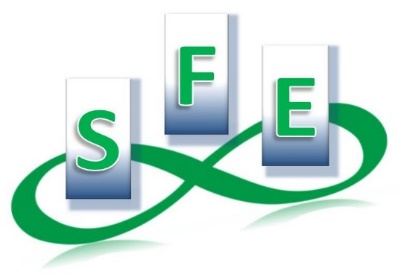 Bulletin d’adhésionMembres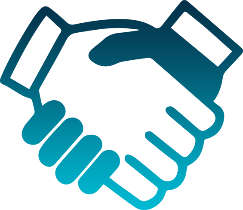 Les champs avec * sont obligatoires.Votre NOM + Prénom* : Mme / M.* :  E-mail* :  Numéro matricule* :  Statut* :  Institution* :  DG/AG/Institution :   Bâtiment :   Étage / Bureau :  Grade / Échelon :  Téléphone :  Date naissance :  Nationalité :  Adresse privée ou Email privée :  Votre email privé peut nous servir à vous contacter si votre adresse professionnelle est suspendue.Raison(s) de votre adhésion* : Veuillez nous préciser brièvement la ou les raisons qui vous amènent à devenir membre de notre syndicat.Montant cotisation annuelle* :  *Votre n° de compte (IBAN)* : Pour accéder à nos services, nous conseillons à nos futurs membres de mettre en place un virement annuel permanent selon la durée de leur contrat de travail.
KBC  734- 0115394 - 70IBAN BE 60 7340 1153 9470SWIFT/BIC KREDBEBBEn cas de résiliation d’adhésion, vous devez impérativement annuler le virement à votre banque et nous prévenir par e-mail à cette boîte mail fonctionnelle : osp-sfe@ec.europa.eu . En soumettant ce formulaire, j'accepte que les informations saisies soient traitées par le syndicat SFE. Ces données ne feront l’objet d'aucune utilisation commerciale ou transférées vers une autre entité. Je peux consulter mes données, les modifier et les supprimer par demande écrite au secrétariat. Je comprends que je serai susceptible de recevoir des communications syndicales du SFE (info-membres) via mon adresse email. J'ai lu et j'accepte le Statut du syndicat SFE.Je demande à devenir membre du S.F.E. *(* Uniquement quand nous aurons reçu une preuve de paiement de votre 1ière cotisation annuelle et le présent bulletin d’adhésion complété et signé)__________________________________________________________________Bruxelles, le	26 mars 2021 …………Signature :		 